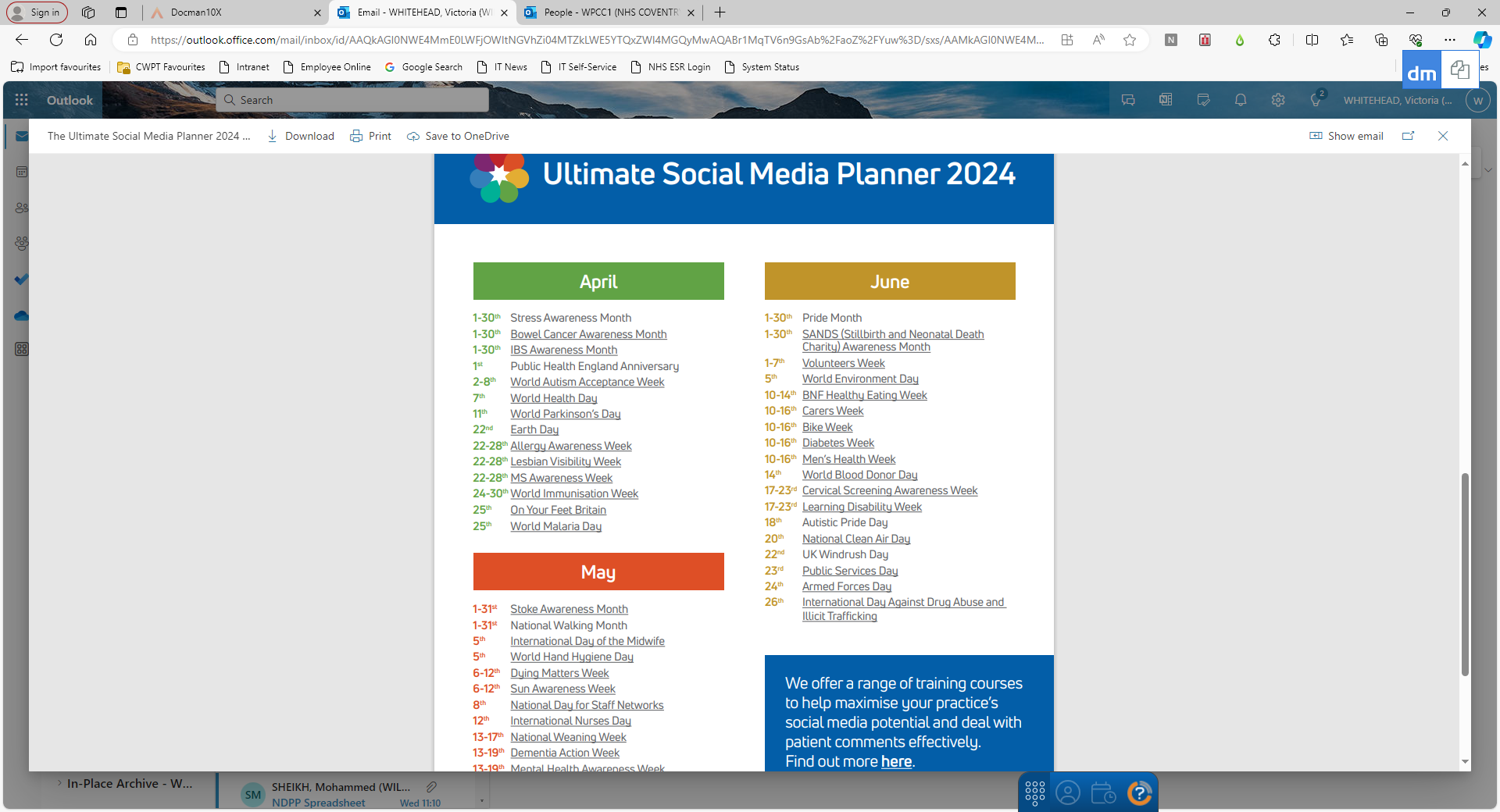 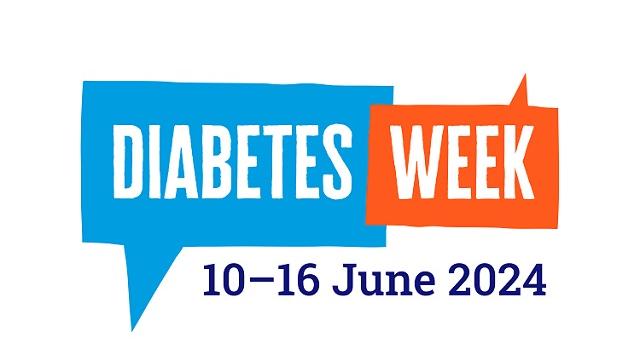 What is Carers Week?                10-16th June 2024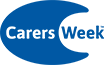 Carers Week is an annual campaign to raise awareness of caring, highlight the challenges unpaid carers face and recognise the contribution they make to families and communities throughout the UK. It also helps people who don't think of themselves as having caring responsibilities to identify as carers and access much-needed support.The campaign is brought to life by thousands of individuals and organisations who come together to provide support for carers, run activities, highlight the vital role carers play in our communities and draw attention to just how important caring is.This year the theme is 'Putting Carers on the Map' highlighting the invaluable contributions of carers across the UK and ensuring their voices are heard loud and clear. Together we want to help increase the visibility of the carers among politicians, employers and throughout our communities. And by raising awareness we hope they will better recognise the challenges unpaid carers face and help them access the support they deserve.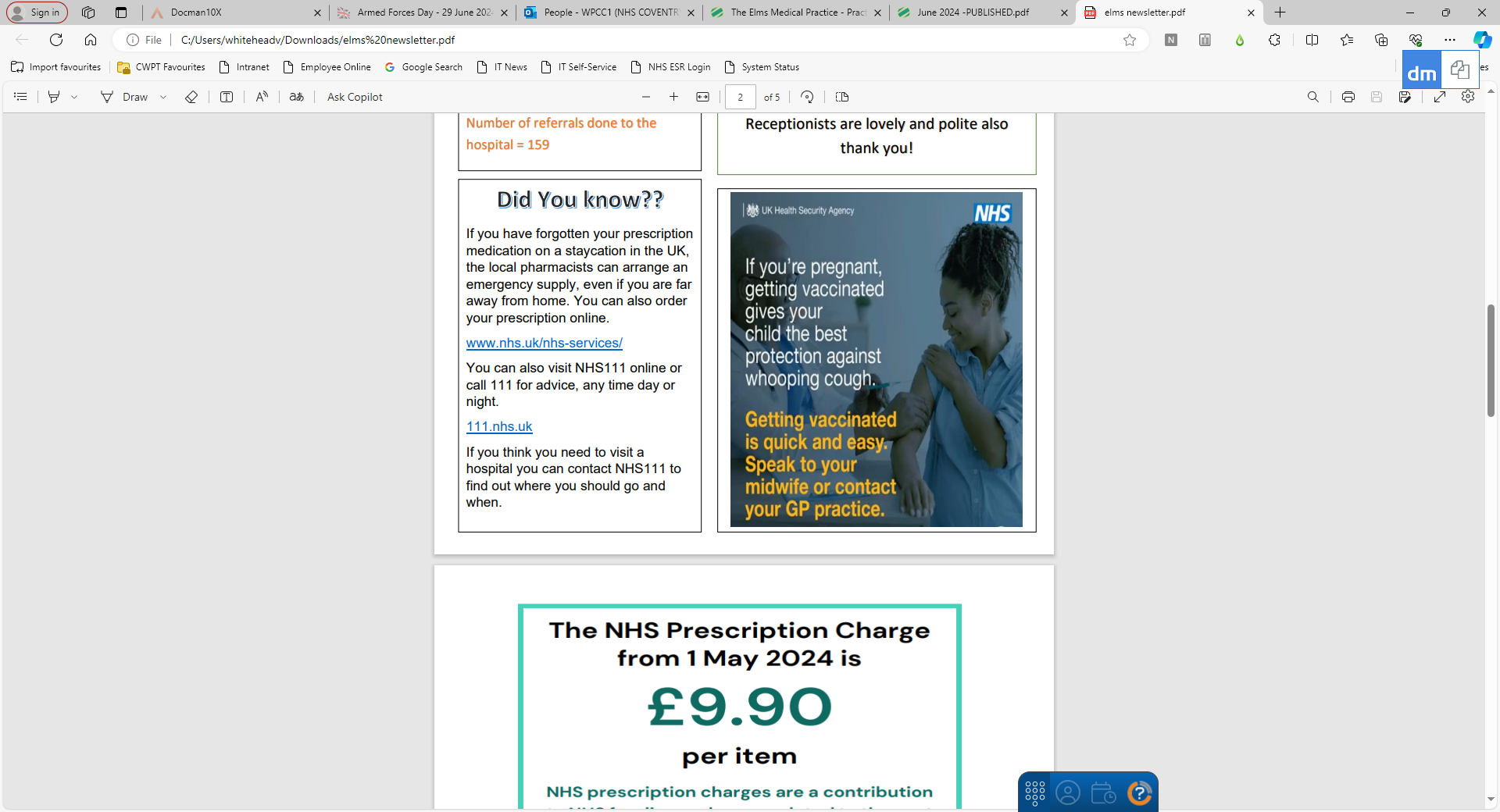 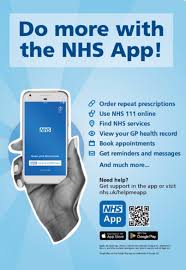 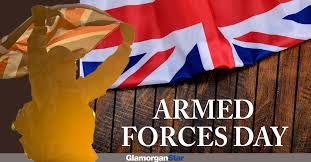 